PLANO DE ATIVIDADESParticipantes da equipe*Indicar o nível de formação, se doutor ou mestre.Este plano deverá ser preenchido pelos coordenadores para subsidiar a análise da solicitação de renovação do projeto. PARTE I - DETALHAMENTO TÉCNICO E JUSTIFICATIVAS1. Justificativa para a Renovação:2. Síntese dos Resultados e das Metas a serem AlcançadasPARTE II – PLANEJAMENTO1. Missões de Estudo a serem realizadasQuadro 1*Modalidade da Missão: DS = doutorado sanduíche; PD = pós-doutorado**Estudante/CPF: só preencher caso a seleção já tenha sido realizada.Quadro 2*Modalidade da Missão: DS = doutorado sanduíche;  PD = pós-doutorado** Estudante: só preencher caso a seleção já tenha sido realizada.2. Missões de Trabalho a serem realizadas 3. Produção científica (em desenvolvimento ou a desenvolver)Indicar se “em desenvolvimento” ou “a desenvolver”.Observação: Este Plano de Atividades não substitui o Plano de Trabalho que deverá ser apresentado à CAPES em caso de aprovação da proposta.  COORDENAÇÃO DE APERFEIÇOAMENTO DE PESSOAL DE NÍVEL SUPERIOR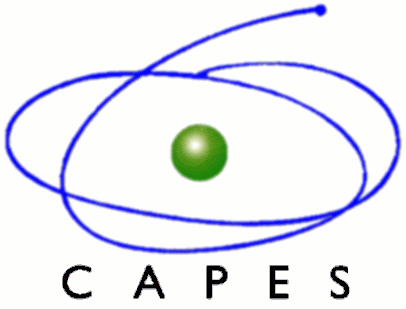 DIRETORIA DE RELAÇÕES INTERNACIONAIS - DRICOORDENAÇÃO GERAL DE PROGRAMAS - CGPRNúmero do ProjetoTítulo do Projeto                                                     Nome e sigla das Instituições Participantes                                                     Nome e sigla das Instituições Participantes BrasilExterior                                                         Nome dos Coordenadores                                                        Nome dos CoordenadoresBrasilExterior NomeFormação*Sentido: Brasil – Exterior Sentido: Brasil – Exterior Sentido: Brasil – Exterior Modalidade da Missão*Duração(mm/aa a mm/aa)Estudante**Total de missões: Total de missões: Total de missões: Sentido: Exterior – Brasil Sentido: Exterior – Brasil Sentido: Exterior – Brasil Modalidade da Missão*Duração(mm/aa a mm/aa)Estudante**Total de missões: Total de missões: Total de missões: Sentido: Brasil – Exterior Sentido: Brasil – Exterior PesquisadorDuração(mm/aa a mm/aa)Total de missões: Total de missões: Sentido: Exterior  – Brasil  Sentido: Exterior  – Brasil  PesquisadorDuração(mm/aa a mm/aa)Total de missões: Total de missões: Produções Científicas Conjuntas Produções Científicas Conjuntas Produções Científicas Conjuntas Título do TrabalhoAutor (es)Situação*Previsão de trabalhos a serem desenvolvidos:Previsão de trabalhos a serem desenvolvidos:Previsão de trabalhos a serem desenvolvidos: